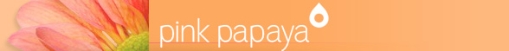 SundayMondayTuesdayWednesdayThursdayFridaySaturday